新北市青少年圖書館創新學習中心暨電競館環境及設備介紹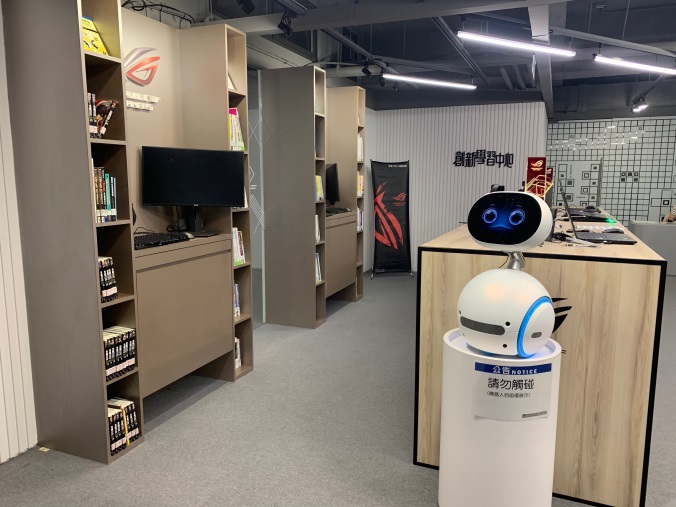 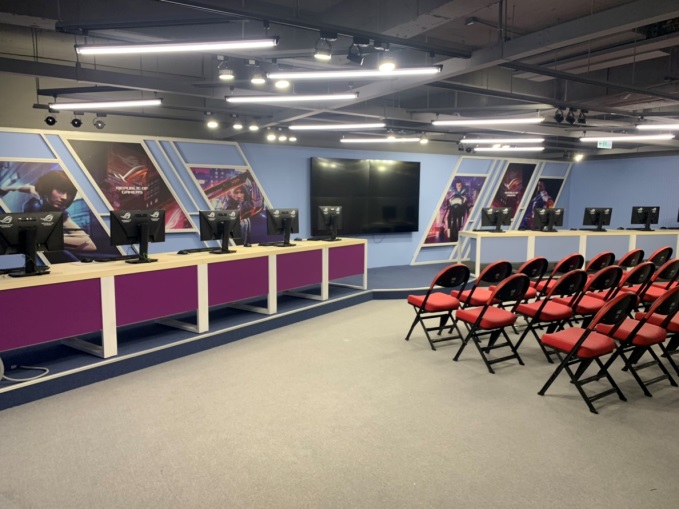 創新中心入口展示間電競館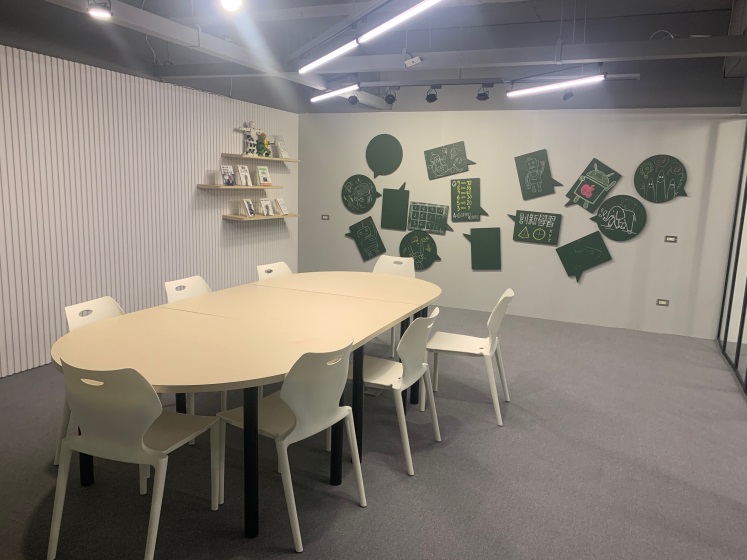 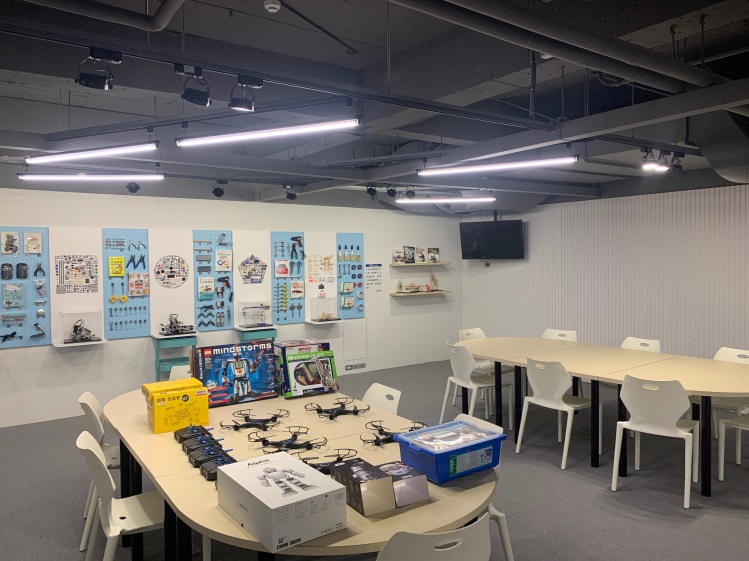 創新學習中心教室(小)創新學習中心教室(大)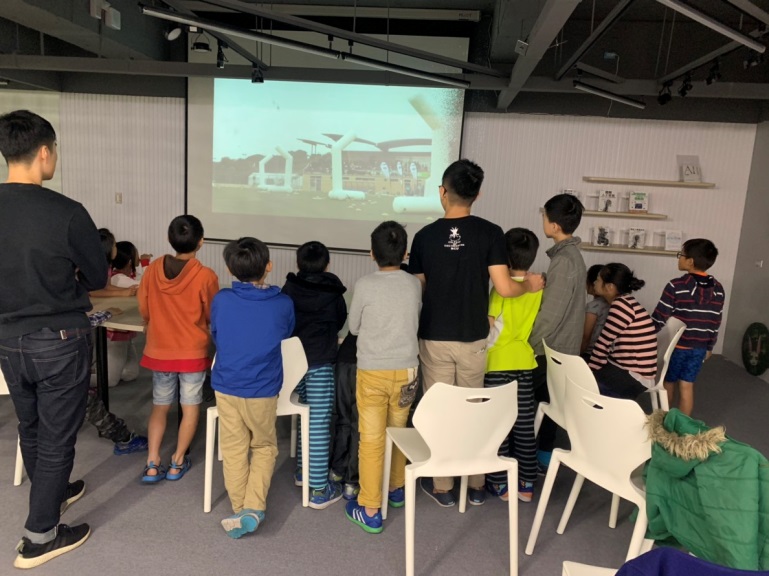 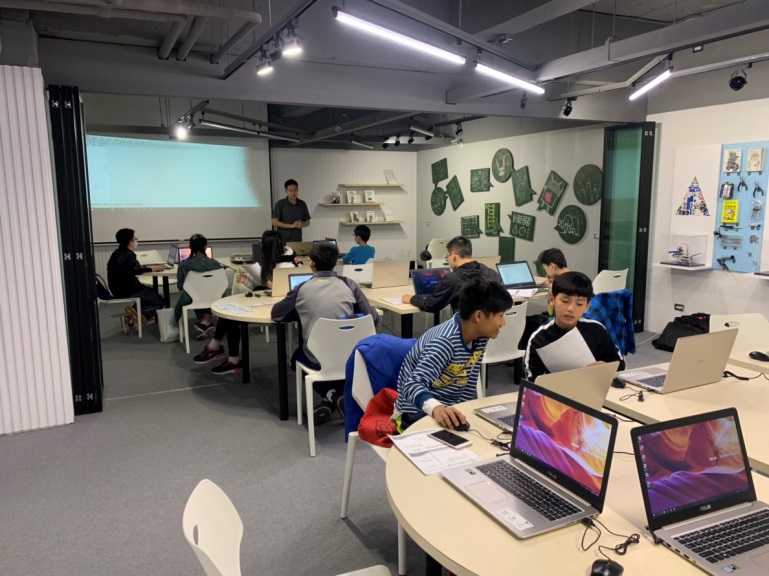 創新中心投影布幕大小教室開放及筆電配置